Муниципального автономного общеобразовательного учреждения «Прииртышская средняя общеобразовательная школа» - «Полуяновская средняя общеобразовательная школа»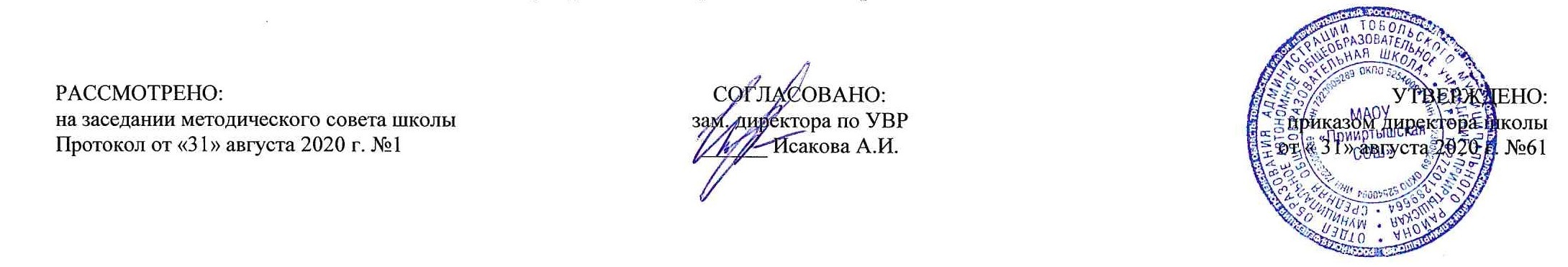 РАБОЧАЯ ПРОГРАММА по музыкедля 1 классана 2020-2021 учебный годПланирование составлено в соответствии 	ФГОС НООСоставитель программы: Комкова Ирина Витальевна,учитель начальных классов высшей квалификационной категориид. Полуянова2020 годПланируемые результаты освоения учебного предмета «Музыка»Содержание  предмета «Музыка»Раздел 1: Музыка вокруг нас  (16 часов)      Музыка и ее роль в повседневной жизни человека. Композитор – исполнитель – слушатель. Песни, танцы и марши — основа многообразных жизненно-музыкальных впечатлений детей. Музы водят хоровод. Мелодия – душа музыки. Образы осенней природы в музыке. Словарь эмоций. Музыкальная азбука. Музыкальные инструменты: свирель, дудочка, рожок, гусли, флейта, арфа. Звучащие картины. Русский былинный сказ о гусляре садко. Музыка в праздновании Рождества Христова. Музыкальный театр: балет.Первые  опыты вокальных, ритмических и пластических импровизаций. Выразительное исполнение сочинений разных жанров и стилей. Выполнение творческих заданий, представленных в рабочих тетрадях.Урок 1. И Муза вечная со мной!Композитор – исполнитель – слушатель. Рождение музыки как естественное проявление человеческого состояния.Муза – волшебница, добрая фея, раскрывающая перед школьниками чудесный мир звуков, которыми наполнено все вокруг. Композитор – исполнитель – слушатель.Урок 2.. Хоровод муз.Музыкальная речь как способ общения между людьми, ее эмоциональное воздействие на слушателей. Звучание окружающей жизни, природы, настроений, чувств и характера человека.Музыка, которая звучит в различных жизненных ситуациях. Характерные особенности песен и танцев разных народов мира. Хоровод, хор. Хоровод - древнейший вид  искусства,   который  есть  у  каждого  народа. Сходство и различие   русского хоровода, греческого  сиртаки,  молдавской  хоры. Урок 3.Повсюду музыка слышна. Звучание окружающей жизни, природы, настроений, чувств и характера человека. Истоки возникновения музыки.Музыка и ее роль в повседневной жизни человека. Показать, что каждое жизненное обстоятельство находит отклик в музыке. Знакомство с народными песенками-попевками. Определение  характера,  настроения  песенок,  жанровой  основы. Ролевая игра «Играем в композитора».Урок 4.Душа музыки - мелодия.Песня, танец, марш. Основные средства музыкальной выразительности (мелодия).Песни, танцы и марши — основа многообразных жизненно-музыкальных впечатлений детей. Мелодия – главная мысль любого  музыкального произведения. Выявление характерных особенностей жанров: песня, танец, марш на примере пьес из «Детского альбома» П.И.Чайковского.  В   марше - поступь,  интонации  и  ритмы   шага,  движение. Песня- напевность,  широкое  дыхание,  плавность   линий  мелодического  рисунка.  Танец-  движение  и  ритм,  плавность  и  закругленность  мелодии,  узнаваемый  трехдольный  размер   в  вальсе,  подвижность,  четкие  акценты,  короткие  “шаги”  в  польке.  В  песне  учащиеся  играют  на  воображаемой  скрипке.  В  марше  пальчики- “солдатики” маршируют  на  столе,  играют  на  воображаемом  барабане.  В  вальсе  учащиеся  изображают  мягкие  покачивания  корпуса.Урок 5. Музыка осени.Интонационно-образная природа музыкального искусства. Выразительность и изобразительность в музыке.Связать жизненные впечатления школьников об осени с художественными образами поэзии, рисунками художника, музыкальными произведениями П.И.Чайковского и Г.В.Свиридова, детскими песнями. Звучание музыки в окружающей жизни и внутри самого человека. Куплетная  форма  песен.Урок6.Сочини мелодию.Интонации музыкальные и речевые. Сходство и различие. Интонация – источник элементов музыкальной речи. Региональные музыкально – поэтические традиции.Развитие темы природы в музыке. Овладение элементами алгоритма сочинения мелодии. Вокальные импровизации детей. Ролевая игра «Играем в композитора». Понятия «мелодия» и «аккомпанемент».Урок7. «Азбука, азбука каждому нужна…».Нотная грамота как способ фиксации музыкальной речи. Элементы нотной грамоты. Система графических знаков для записи музыки.Роль музыки в отражении различных явлений жизни, в том числе и школьной. Увлекательное путешествие в школьную страну и музыкальную грамоту.Урок 8.Музыкальная азбука.Нотная грамота как способ фиксации музыкальной речи. Элементы нотной грамоты. Система графических знаков для записи музыки. Запись нот -  знаков для обозначения музыкальных звуков.Музыкальная азбука – взаимосвязь всех школьных уроков друг с другом. Роль музыки в отражении различных явлений жизни, в том числе и школьной. Увлекательное путешествие в школьную страну и музыкальную грамоту. Элементы музыкальной грамоты: ноты, нотоносец, скрипичный ключ. Урок 9.Обобщающий урок 1 четверти. Музыка и ее роль в повседневной жизни человека. Игра «Угадай мелодию» на определение  музыкальных произведений и композиторов, написавших  эти произведения.Обобщение музыкальных впечатлений первоклассников за 1 четверть.Урок 10.Музыкальные инструменты. Народные музыкальные традиции Отечества.Региональные музыкальные традиции.Музыкальные инструменты русского народа – свирели, дудочки, рожок, гусли. Внешний вид, свой голос, умельцы-исполнители и мастера-изготовители народных инструментов. Знакомство с понятием «тембр».Урок 11.«Садко». Из русского былинного сказа. Наблюдение народного творчества.Знакомство  с  народным  былинным  сказом  “Садко”. Знакомство  с  жанрами  музыки,  их  эмоционально-образным  содержанием,  со  звучанием  народного  инструмента - гуслями. Знакомство с разновидностями народных песен – колыбельные, плясовые. На примере музыки Н.А.Римского -Корсакова дать понятия «композиторская музыка».Урок 12.Музыкальные инструменты.Народные музыкальные традиции Отечества. Музыкальные инструменты. Народная и профессиональная музыка.Сопоставление звучания народных  инструментов со звучанием профессиональных инструментов: свирель- флейта, гусли – арфа – фортепиано. Урок 13. Звучащие картины.Музыкальные инструменты. Народная и профессиональная музыка.Расширение художественных впечатлений учащихся, развитие их ассоциативно-образного мышления  на примере репродукций известных произведений живописи, скульптуры  разных эпох. Направление   на  воспитание  у  учащихся  чувство  стиля - на  каких  картинах  “звучит”  народная  музыка, а  каких  - профессиональная, сочиненная  композиторами.Урок 14.Разыграй песню. Многозначность музыкальной речи, выразительность и смысл. Постижение общих закономерностей музыки: развитие музыки - движение музыки. Развитие музыки в исполнении.Развитие  умений и навыков выразительного исполнения  детьми песни Л. Книппера «Почему медведь зимой спит». Выявление  этапов  развития  сюжетов.   Подойти  к  осознанному  делению  мелодии  на  фразы,  осмысленному  исполнению  фразировки.  Основы  понимания  развития  музыки.  Урок 15. Пришло Рождество, начинается  торжество. Родной обычай старины.Народные музыкальные традиции Отечества. Народное музыкальное творчество разных стран мира. Духовная музыка в творчестве композиторов. Наблюдение народного творчества.  Введение детей в мир духовной жизни людей. Знакомство с религиозными праздниками, традициями, песнями. Знакомство с  сюжетом  о   рождении  Иисуса  Христа  и  народными  обычаями  празднования  церковного   праздника  - Рождества  Христова. Осознание  образов  рождественских  песен,  народных  песен-колядок.Урок 16. Обобщающий урок 2 четверти. Добрый праздник среди зимы. Обобщенное представление об основных образно-эмоциональных сферах музыки и о музыкальном жанре – балет.Урокпосвящен одному из самых любимых праздников детворы – Новый год.  Знакомство  сосказкой   Т.Гофмана и музыкой  балета  П.И.Чайковского «Щелкунчик»,  который  ведет детей в мир чудес, волшебства,  приятных   неожиданностей. Раздел 2: Музыка и ты (17 часов)      Музыка в жизни ребенка. Образы родного края. Роль поэта, художника, композитора в изображении картин природы (слова- краски-звуки). Образы утренней и вечерней природы в музыке. Музыкальные портреты. Разыгрывание музыкальной сказки. Образы защитников Отечества в музыке. Мамин праздник и музыкальные произведения. Своеобразие музыкального произведения в выражении чувств человека и окружающего его мира. Интонационно-осмысленное воспроизведение различных музыкальных образов. Музыкальные инструменты: лютня, клавесин, фортепиано, гитара. Музыка в цирке. Музыкальный театр: опера. Музыка в кино. Афиша музыкального спектакля, программа концерта для родителей. Музыкальный словарик.Выразительное, интонационно осмысленное исполнение сочинений разных жанров и стилей. Выполнение творческих заданий, представленных в рабочих тетрадях.Урок 17.Край, в котором ты живешь.Сочинения отечественных композиторов о Родине.Россия- Родина  моя.  Отношение  к  Родине,  ее  природе,  людям,  культуре,  традициям  и  обычаям.  Идея  патриотического  воспитания.   Понятие  “Родина” - черезэмоционально-открытое, позитивно-уважительное  отношение  к  вечным  проблемамжизни и искусства. Родные  места,  родительский дом,  восхищение  красотой  материнства,  поклонениетруженикам  и  защитникам  родной  земли. Гордость за  свою  родину. Музыка  о родной  стороне,  утешающая  в  минуты  горя  и  отчаяния,  придававшая  силы  в  днииспытаний  и  трудностей,  вселявшая  в  сердце  человека  веру,  надежду,  любовь…Искусство, будь то музыка, литература, живопись, имеет общую основу – саму жизнь. Однако у каждого вида искусства – свой язык, свои выразительные средства для того, чтобы передать разнообразные жизненные явления, запечатлев их в ярких запоминающихся слушателям, читателям, зрителям художественных образах.Урок 18.Художник, поэт, композитор. Звучание окружающей жизни, природы, настроений, чувств и характера человека. Рождение музыки как естественное проявление человеческого состояния. Искусство, будь то музыка, литература, живопись, имеет общую основу – саму жизнь.   Однако у каждого вида искусства – свой язык, свои выразительные средства  для того, чтобы передать разнообразные жизненные явления, запечатлев их  в  ярких запоминающихся  слушателям, читателям,  зрителям  художественных  образах. Обращение  к  жанру  пейзажа,  зарисовкам  природы  в  разных  видах  искусства.  Музыкальные пейзажи- это трепетное отношение композиторов к увиденной,  “услышанной  сердцем”, очаровавшей  их  природе.  Логическое  продолжение  темы  взаимосвязи  разных  видов  искусства,  обращение  к  жанру  песни  как  единству  музыки  и  слова.Урок 19.Музыка утра.Интонационно – образная природа музыкального искусства. Выразительность и изобразительность в музыке.Рассказ музыки о жизни природы. Значение принципа сходства и различия как ведущего в организации восприятия музыки детьми.Контраст  музыкальных  произведений,  которые  рисуют  картину утра. У музыки есть удивительное свойство - без слов передавать  чувства,   мысли,  характер  человека, состояние  природы.  Характер  музыки  особенно  отчетливо  выявляется  именно  при сопоставлении  пьес. Выявление  особенностей  мелодического  рисунка,  ритмичного  движения,  темпа,  тембровых  красок  инструментов,  гармонии,  принципов  развитии  формы.  Выражение  своего  впечатления  от  музыки  к  рисунку.Урок 20.Музыка вечера.Интонация как внутреннее озвученное состояние, выражение эмоций и отражение мыслей. Интонация – источник элементов музыкальной речи.Вхождение в тему  через  жанра - колыбельной  песни. Особенности   колыбельной музыки.  Особенность  вокальной  и  инструментальной  музыки  вечера  (характер, напевность, настроение). Исполнение  мелодии  с  помощью  пластического  интонирования:  имитирование  мелодии  на  воображаемой  скрипке.  Обозначение   динамики,  темпа,  которые  подчеркивают   характер  и  настроение  музыки.Урок 21.Музыкальные портреты.Выразительность и изобразительность в музыке. Интонации музыкальные и речевые. Сходство и различие.Сходство и различие музыки и разговорной речи на примере вокальной миниатюры «Болтунья» С. Прокофьева на стихи А. Барто. Интонационно-осмысленное воспроизведение различных музыкальных образов. Тайна  замысла композитора  в  названии  музыкального произведения.  Отношение  авторов  произведений  поэтов  и  композиторов  к  главным  героям  музыкальных  портретов. Урок 22.Разыграй сказку. «Баба Яга» - русская народная сказка.Наблюдение народного творчества. Музыкальный и поэтический фольклор России: игры – драматизации.Знакомство  со  сказкой  и  народной   игрой  “Баба-Яга”. Встреча  с  образами  русского  народного  фольклора. Урок 23.Музы не молчали. Обобщенное представление исторического прошлого в музыкальных образах. Тема защиты Отечества. Тема защиты Отечества. Подвиги народа в произведениях художников, поэтов, композиторов. Память и памятник  -  общность  в  родственных  словах. Память  о  полководцах,  русских  воинах, солдатах,  о  событиях  трудных  дней  испытаний  и  тревог,  сохраняющихся  в  народных    песнях,  образах,  созданными  композиторами. Музыкальные  памятники  защитникам  Отечества.Урок 24.Мамин праздник. Интонация как внутреннее озвученное состояние, выражение эмоций и отражение мыслей.Урок посвящен самому дорогому человеку - маме. Осмысление содержания построено на сопоставлении поэзии и музыки. Весеннее настроение в музыке и произведениях изобразительного искусства. Напевность, кантилена  в  колыбельных  песнях,  которые  могут  передать  чувство  покоя,  нежности,  доброты,  ласки.Урок 25.Обобщающий урок 3 четверти.Обобщение музыкальных впечатлений первоклассников за 3   четверть.Урок 26. Музыкальные инструменты. У каждого свой музыкальный инструмент.Музыкальные  инструменты.Инструментовка  и  инсценировка    песен.  Игровые  песни,  с  ярко  выраженным  танцевальным   характером. Звучание   народных  музыкальных  инструментов.Урок 27. Музыкальные инструменты.Музыкальные  инструменты.Встреча с музыкальными инструментами – арфой и флейтой. Внешний вид, тембр этих инструментов, выразительные возможности. Знакомство  с  внешним  видом,  тембрами,  выразительными  возможностями музыкальных  инструментов  - лютня,  клавеснн.  Сопоставление  звучания  произведений,  исполняемых  на  клавесине  и  фортепиано.  Мастерство   исполнителя-музыканта.Урок 28. «Чудесная лютня» (по алжирской сказке). Звучащие картины.Музыкальная речь как способ общения между людьми, ее эмоциональное воздействие на слушателей.Знакомство  с  музыкальными  инструментами,  через  алжирскую  сказку  “Чудеснаялютня”.  Размышление  о  безграничных возможностях  музыки  в  передаче  чувств,  мыслей  человека,  силе  ее  воздействия.  Обобщенная  характеристика  музыки,  дающая  представление  об  особенностях  русской  народной  протяжной,  лирической песни  разудалой  плясовой.  Выполнение  задания  и выявление  главного  вопроса: какая   музыка  может  помочь  иностранному  гостю  лучше  узнать  другую  страну? Художественный  образ. Закрепление  представления  о  музыкальных  инструментах  и исполнителях.  Характер  музыки  и  ее  соответствие  настроению  картины. Урок 29.Музыка в цирке. Обобщенное представление об основных образно-эмоциональных сферах музыки и о многообразии музыкальных жанров. Песня, танец, марш и их разновидности.Своеобразие музыкального произведения в выражении чувств человека и окружающего его мира. Цирковое  представление  с  музыкой,  которая  создает  праздничное  настроение. Музыка,  которая  звучит   в   цирке  и помогает  артистам  выполнять  сложные  номера, а  зрителям  подсказывает  появление  тех  или  иных  действующих  лиц  циркового  представления. Урок 30.Дом, который звучит.Обобщенное представление об основных образно-эмоциональных сферах музыки и о многообразии музыкальных жанров. Опера, балет. Песенность, танцевальность, маршевость.Введение первоклассников в мир музыкального театра. Путешествие в музыкальные страны, как опера и балет.  Герои  опер - поют,   герои  балета  - танцуют. Пение  и  танец  объединяет  музыка.  Сюжетами  опер  и  балетов  становятся  известные  народные  сказки. В  операх  и  балетах  “встречаются” песенная,   танцевальная  и  маршевая  музыка.Урок 31.Опера-сказка.Опера. Песенность, танцевальность, маршевость. Различные виды музыки: вокальная, инструментальная; сольная, хоровая, оркестровая.Детальное  знакомство  с  хорами  из  детских  опер. Персонажи  опер  имеют  свои  яркие  музыкальные  характеристики – мелодии-темы.  Герои  опер  могут  петь по одному - солист и  вместе – хором в  сопровождении  фортепиано  или  оркестра. В  операх  могут  быть  эпизоды,  когда  звучит  только  инструментальная музыка.Урок 32. «Ничего на свете лучше нету».Музыка для детей:мультфильмы.Любимые мультфильмы  и музыка,  которая  звучит  повседневно  в  нашей жизни. Знакомство  с  композиторами-песенниками,  создающими  музыкальные  образы.Урок 33. Обобщающий урок. (Урок-концерт.)Обобщение музыкальных впечатлений первоклассников за 4 четверть и год.Исполнение  выученных  песен в течение  всего  года. Составление афиши и программы концерта.Тематическое планирование                                                                                                                                                                                                          ПриложениеКалендарно-тематическое планированиеУченик научитсяУченик получит возможность научитьсяМузыка в жизни человекаМузыка в жизни человекавоспринимать музыку различных жанров; размышлять о музыкальных произведениях как способе выражения чувств и мыслей человека;эмоционально, эстетически откликаться на искусство, выражая своё отношение к нему в различных видах музыкально-творческой деятельности;ориентироваться в музыкально-поэтическом творчестве, в многообразии музыкального фольклора России, в том числе родного края;ценить отечественные народные музыкальные традиции;воплощать художественно-образное содержание и интонационно-мелодические особенности профессионального и народного творчества (в пении, слове, движении, играх, действах и др.).реализовывать творческий потенциал, осуществляя собственные музыкально-исполнительские замыслы в различных видах деятельности;организовывать культурный досуг, самостоятельную музыкально-творческую деятельность;музицировать.Основные закономерности музыкального искусстваОсновные закономерности музыкального искусствасоотносить выразительные и изобразительные интонации; узнавать характерные черты музыкальной речи разных композиторов; воплощать особенности музыки в исполнительской деятельности на основе полученных знаний;наблюдать за процессом и результатом музыкального развития на основе сходства и различий интонаций, тем, образов и распознавать художественный смысл различных форм построения музыки;общаться и взаимодействовать в процессе ансамблевого, коллективного (хорового и инструментального) воплощения различных художественных образов.реализовывать собственные творческие замыслы в различных видах музыкальной деятельности (в пении и интерпретации музыки, игре на детских элементарных музыкальных инструментах, музыкально-пластическом движении и импровизации);использовать систему графических знаков для ориентации в нотном письме при пении простейших мелодий;владеть певческим голосом как инструментом духовного самовыражения и участвовать в коллективной творческой деятельности при воплощении заинтересовавших его музыкальных образов.Музыкальная картина мираМузыкальная картина мираисполнять музыкальные произведения разных форм и жанров (пение, драматизация, музыкально-пластическое движение, инструментальное музицирование, импровизация и др.);определять виды музыки, сопоставлять музыкальные образы в звучании различных музыкальных инструментов, в том числе и современных электронных;оценивать и соотносить музыкальный язык народного и профессионального музыкального творчества разных стран мира.адекватно оценивать явления музыкальной культуры и проявлять инициативу в выборе образцов профессионального и музыкально-поэтического творчества народов мира;оказывать помощь в организации и проведении школьных культурно-массовых мероприятий; представлять широкой публике результаты собственной музыкально-творческой деятельности (пение, инструментальное музицирование, драматизация и др.); собирать музыкальные коллекции (фонотека, видеотека).№ п/пРазделы, темыКоличество часов1.Музыка вокруг нас.Урок 1. И Муза вечная со мной! Урок 2. Хоровод муз.Урок 3. Повсюду музыка слышна. Урок 4. Душа музыки - мелодия. Урок 5. Музыка осени.Урок 6. Сочини мелодию.Урок 7. «Азбука, азбука каждому нужна…»Урок 8. Музыкальная азбука.Урок 9. Обобщающий урок 1 четверти. Урок 10. Музыкальные инструменты. Урок 11. «Садко». Из русского былинного сказа.Урок 12. Музыкальные инструменты. Урок 13. Звучащие картины. Урок 14. Разыграй песню.Урок 15. Пришло Рождество, начинается торжество. Родной обычай старины.Урок 16.  Обобщающий урок 2 четверти. Добрый праздник среди зимы.162.Музыка и ты.Урок 17. Край, в котором ты живешь.Урок 18. Художник, поэт, композитор. Урок 19. Музыка утра. Урок 20. Музыка вечера. Урок 21. Музыкальные портреты. Урок 22. Разыграй сказку. «Баба Яга» - русская народная сказка.Урок 23. Музы не молчали. Урок 24. Мамин праздник. Урок 25. Обобщающий урок 3 четверти.Урок 26. Музыкальные инструменты. У каждого свой музыкальный инструмент.Урок 27. Музыкальные инструменты. Урок 28. «Чудесная лютня» (по алжирской сказке). Звучащие картины.Урок 29. Музыка в цирке. Урок 30. Дом, который звучит. Урок 31. Опера-сказка. Урок 32. «Ничего на свете лучше нету». Урок 33. Обобщающий урок. 17Итого за 1 четверть8Итого за 2 четверть8Итого за 3 четверть9Итого за 4 четверть8                                                                            Итого за год:33№ п/п№ в темеДатаДатаТемаТип урока, форма проведения                     Планируемые предметные результаты№ п/п№ в темепланфактТемаТип урока, форма проведения                     Планируемые предметные результатыРаздел 1. «Музыка вокруг нас» (16 часов)Раздел 1. «Музыка вокруг нас» (16 часов)Раздел 1. «Музыка вокруг нас» (16 часов)Раздел 1. «Музыка вокруг нас» (16 часов)Раздел 1. «Музыка вокруг нас» (16 часов)Раздел 1. «Музыка вокруг нас» (16 часов)1.1«И Муза вечная со мной!»Урок открытия новых знаний.Урок – игра.Знать/ понимать:  правила поведения на уроке музыки. Правила  пения. Смысл понятий «Композитор – исполнитель – слушатель», муза.Уметь: определять настроение музыки, владеть первоначальными певческими навыками,                                                                                                                                                                                                                                                                                                                                                                                                                                                                                                                                                                                                                                            участвовать в коллективном пении, эмоционально откликаться на музыкальное произведение и выразить свое впечатление в пении, игре или пластике;2.2Хоровод муз.Урок открытия новых знаний. Знать/ понимать: понятия «хоровод», «хор», их общие признаки и различия. Что музыка объединяет музыкальные образы разных стран и народов.Уметь: узнавать на слух основную часть музыкальных произведений,передавать настроение музыки в пении,  выделять отдельные признаки предмета и объединять по общему признаку, давать определения общего характера музыки.3.3Повсюду музыка слышна.Урок открытия новых знаний. Урок - экскурсия.Знать/ понимать: названиепервичных жанров: песня, танец, марш.Уметь: определять характер, настроение, жанровую основу песен-попевок. Принимать участие в элементарной импровизации и исполнительской деятельности.4.4Душа музыки – мелодия.Урок открытия новых знаний.Урок-путешествие.Знать/ понимать: жанры: марш, песня, танец. Музыкальные  термины: мелодия и аккомпанемент.Что мелодия – главная мысль музыкального произведения.Уметь: выявлять характерные особенности жанров: песни, танца, марша, откликаться на характер музыки пластикой рук, ритмическими хлопками.определять и сравнивать характер, настроение в музыкальных произведениях; определять на слух основные жанры музыки (песня, танец и марш); эмоционально откликнуться на музыкальное произведение и выразить свое впечатление.5.5Музыка осени.Урок рефлексии.Урок – экскурсия.Знать/ понимать: внешний вид музыкального инструмента – фортепиано и скрипки, музыкальные термины – оркестр, солист, что музыкальные произведения композиторов, рисунки художников, стихотворения поэтов тесно связаны с впечатлениями детей об осени.Уметь: различать тембр музыкального инструмента - скрипки, выделять отдельные признаки предмета и объединять по общему признаку. Участвовать в коллективной творческой деятельности при воплощении различных музыкальных образов.6.6Сочини мелодию.Урок рефлексии.Знать/ понимать: закрепление понятий - мелодия и аккомпанемент, значение термина - ритмический рисунок.Уметь: найти нужную речевую интонацию для передачи характера и настроения песенки на стихи А. Барто «Золотая осень» и песенки «Дождь идет», владеть элементами алгоритма сочинения мелодии, самостоятельно выполнять упражнения. Проявлять Личностное отношение при восприятии музыкальных произведений, эмоциональную отзывчивость.7.7«Азбука, азбука каждому нужна…»Урок рефлексии.Знать/ понимать: взаимосвязь всех школьных уроков друг с другом и роль музыки в отражениях различных явлениях жизни, основы нотной грамоты (названия нот, смысл понятий: скрипичный ключ, ноты, нотный стан).Уметь: узнавать изученные произведения, участвовать в коллективном пении, исполнение ритма, изображение звуковысотности мелодии движением рук, правильно передавать мелодию песни,8.8Музыкальная азбука.Урок рефлексии.Знать/ понимать: элементы нотной грамоты. Значение музыкальных терминов: скрипичный ключ, ноты, нотный стан.Уметь: узнавать изученные произведения, участвовать в коллективном пении, исполнение ритма, изображение звуковысотности мелодии движением рук.9.9Обобщающий урок 1 четверти. Музыка вокруг нас.Урок развивающего контроля.Знать/ понимать: определять на слух знакомые жанры: песня, танец, марш,  смысл понятий «композитор-исполнитель-слушатель», Уметь: узнавать изученные музыкальные произведения, выказывать свое отношение к различным  музыкальным сочинениям, явлениям, создавать собственные интерпретации, исполнять знакомые песни.10.10Музыкальные инструменты. Урок открытия новых знаний. Мультимедиа – урок.Знать/ понимать: название русских народных инструментов – свирель, гусли, рожок и их внешний вид, своеобразие их интонационного звучания, народные инструменты Ямала.Уметь: распознавать духовые  и струнные инструменты, вычленять и показывать (имитация игры) во время звучания  народных инструментов, исполнять вокальные произведения без музыкального сопровождения. Находить сходства и различия в инструментах разных народов.11.11 «Садко». Из русского былинного сказа.Урок открытия новых знаний.Мультимедиа – урок.Знать/ понимать: жанры народных песен – колыбельные, плясовые, их характерные особенности.Уметь: внимательно воспринимать информацию, внимательно слушать музыкальные  фрагменты и находить характерные особенности музыки в прозвучавших  литературных фрагментах, определять на слух звучание народных инструментов.12.12Музыкальные инструменты. Урок рефлексии.Мультимедиа – урок.Знать/ понимать: названия профессиональных инструментов – флейта, арфа, фортепиано, выразительные и изобразительные возможности этих инструментов.Уметь: сопоставлять звучание народных и профессиональных  инструментов,  выделять отдельные признаки предмета и объединять по общему признаку, передавать настроение музыки в пластическом движении, пении, давать определения общего характера музыки.13.13Звучащие картиныУрок открытия новых знаний.Знать/ понимать: названия  народных и профессиональных инструментов, их своеобразие и интонационное звучание, сходства и различия.Уметь: узнавать музыкальные инструменты по изображениям,  участвовать в коллективном пении, вовремя начинать  и заканчивать пение, слушать паузы, понимать дирижерские жесты.14.14Разыграй песню.Урок открытия новых знаний.Знать/ понимать: что нотный текст может оставаться  без изменений, а характер музыки изменяться исполнителями от событий, описанных в песне, основы понимания развития музыки.Уметь: планировать свою деятельность, выразительно исполнять песню и составлять исполнительский план вокального сочинения исходя из сюжетной линии стихотворного текста, находить нужный характер звучания, импровизировать «музыкальные разговоры» различного характера.15.15Пришло Рождество, начинается  торжество. Родной обычай старины.Урок рефлексии.Урок-концерт.Знать/ понимать: образцы музыкального фольклора, народные музыкальные традиции, праздники – Рождество, названия  рождественских песнопений -  колядки.Уметь: соблюдать при пении певческую установку, петь выразительно, слышать себя и товарищей,  вовремя начинать  и заканчивать пение, понимать дирижерские жесты.16.16Добрый праздник среди зимы.  Обобщающий урок 2 четверти.Урок развивающего контроля.Знать/ понимать: степень понимания роли музыки в жизни человека.Уметь: узнавать освоенные музыкальные произведения, давать определения общего характера музыки. Принимать участие в играх, танцах, песнях. Раздел 2. Музыка и ты (17 часов)Раздел 2. Музыка и ты (17 часов)Раздел 2. Музыка и ты (17 часов)Раздел 2. Музыка и ты (17 часов)Раздел 2. Музыка и ты (17 часов)Раздел 2. Музыка и ты (17 часов)Раздел 2. Музыка и ты (17 часов)17.1Край, в котором ты живешь.Урок открытия новых знаний. Урок – экскурсия.Знать/ понимать: что в музыке любого народа  отражена любовь к своей родной природе, с каким настроением надо исполнять песни о Родине. Выразительность и изобразительность музыкальной интонации; названия изученных произведений и их авторов.Уметь: выказывать какие чувства возникают, когда поешь о Родине, различать выразительные возможности – скрипки.18.2Художник, поэт, композитор.Урок открытия новых знаний.Знать/ понимать: что виды искусства - музыка, литература, живопись, имеют общую основу- жизнь. У каждого вида искусства  свой язык, свои вырази - тельные средства. Выразительность и изобразительность музыкальной интонации.Уметь: воспринимать художественные образы классической музыки, расширять словарный запас, передавать настроение музыки в пластическом движении, пении, давать определения общего характера музыки, ритмическая   и интонационная  точность во время вступления к песне.19.3Музыка утра.Урок рефлексии.Урок – экскурсия.Знать/ понимать: что у музыки есть свойство - без слов передавать  чувства, мысли, характер  человека, состояние природы, как связаны между собой разговорная речь и музыкальная речьУметь: по звучавшему фрагменту определять музыкальное произведение, проникнуться чувством сопереживания природе, находить нужные слова  для передачи настроения, 20.4Музыка вечера.Урок рефлексии.Знать/ понимать: что у музыки есть свойство - без слов передавать  чувства, мысли, характер  человека, состояние природы, как связаны между собой разговорная речь и музыкальная речь, определение acapella, Уметь: по звучавшему фрагменту определять музыкальное произведение, проникнуться чувством сопереживания природе, находить нужные слова для передачи настроения. Уметь сопоставлять,  сравнивать, различные жанры музыки.21.5Музыкальные портретыУрок рефлексии.Знать/ понимать: образы – портреты персонажей можно передать с помощью музыки, сходства и различия разговорной и музыкальной речи.Уметь: вслушиваться в музыкальную ткань произведения, на слух определять характер и настроение музыки, соединять слуховые впечатления детей со зрительными.22.6Разыграй сказку. «Баба Яга» - русская народная сказка.Урок общеметодологической направленности.Урок-сказка.Знать/ понимать: образы народного фольклора. Уметь: выделять характерные интонационные музыкальные особенности музыкального сочинения: изобразительные и  выразительные23.7Музы не молчали.Урок открытия новых знаний.Знать/ понимать: названия произведений и их авторов, в которых музыка рассказывает о русских защитниках.Уметь: определять характер музыки  и передавать ее настроение, описывать образ русских воинов, сопереживать  музыкальному образу, внимательно слушать.24.8Мамин праздник.Урок общеметодологической направленности.Урок-сказка.Знать/ понимать: что песенное начало музыки ее напевность помогает передать чувство покоя, нежности, доброты, ласки. (колыбельные)Уметь: передавать эмоционально  во время хорового исполнения  разные по характеру  песни, импровизировать. выделять характерные интонационные музыкальные особенности музыкального сочинения, имитационными движениями.25.9Обобщающий урок.Урок развивающего контроля.Уметь: исполнять различные по характеру музыкальные сочинения; сравнивать речевые и музыкальные интонации и музыкальные произведения разных жанров.26.10Музыкальные инструменты.Урок общеметодологической направленности.Урок-сказка.Знать/ понимать: внешний вид, тембр, выразительные возможности музыкальных инструментов - лютня, клавесин, гитара.Уметь: сравнивать звучание музыкальных инструментов, узнавать музыкальные инструменты по внешнему виду и по звучанию,  имитационными движениями изображать игру на музыкальных инструментах.27.11Музыкальные инструменты.Урок открытия новых знаний.Знать/ понимать: внешний вид, тембр, выразительные возможности музыкальных инструментов - лютня, клавесин, гитара.Уметь: сравнивать звучание музыкальных инструментов, узнавать музыкальные инструменты по внешнему виду и по звучанию,  имитационными движениями изображать игру на музыкальных инструментах.28.12Дом, который звучит.Урок общеметодологической направленности.Урок-путешествие.Знать/ понимать: определение жанров: опера – балет, сходства и различия, названия произведений и их авторов.Уметь: вслушиваться в звучащую музыку и определять характер произведения, выделять характерные интонационные музыкальные особенности музыкального сочинения. Эмоционально откликаться на музыкальное произведение и выразить свое впечатление в пении, игре или пластике. 29.13Опера-сказка.Урок открытия новых знаний.Мультимедиа-урок.Знать/ понимать: определения: опера, хор, солисты, оркестр. Различать характер музыки: танцевальный, песенный, маршевый.Уметь: назвать понравившееся  произведения, дать его характеристику. Уметь сопоставлять,  сравнивать, различные жанры музыки.30.14Дом, который звучит.Урок рефлексии.Урок-путешествие.Знать/ понимать: определение жанров: опера – балет, сходства и различия, названия произведений и их авторов.Уметь: вслушиваться в звучащую музыку и определять характер произведения, выделять характерные интонационные музыкальные особенности музыкального сочинения. Эмоционально откликаться на музыкальное произведение и выразить свое впечатление в пении, игре или пластике. 31.15Опера-сказка.Урок открытия новых знаний.Мультимедиа-урок.Знать/ понимать: определения: опера, хор, солисты, оркестр. Различать характер музыки: танцевальный, песенный, маршевый.Уметь: назвать понравившееся  произведения, дать его характеристику. Уметь сопоставлять,  сравнивать, различные жанры музыки.32.16«Ничего на свете  лучше нету».Урок общеметодологической направленности.Знать/ понимать: элементарные понятия о музыкальной грамоте  и использовать их во время урока, Уметь:  через различные формы деятельности  систематизировать словарный запас детей.33.17Афиша. Программа.Обобщающий урок.Урок развивающего контроля.Урок-концерт.Знать/ понимать: что все события в жизни человека находят свое отражение в ярких музыкальных и художественных образах. Понимать триединство: композитор – исполнитель – слушатель.Уметь: размышлять о музыке, высказывать собственное отношение к различным музыкальным явлениям, сочинениям, создавать собственные исполнительские интерпретации.